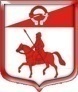 Администрация муниципального образованияСтаропольское сельское поселениеСланцевского муниципального района Ленинградской областиПОСТАНОВЛЕНИЕ              20.01.2020                                                                                  № 4а-пОб утверждении Положения о разъездном характере работыВ соответствии со статьей  166, 168.1  Трудового кодекса Российской администрация Старопольского сельского поселения Сланцевского муниципального района ПОСТАНОВЛЯЕТ:1. Утвердить Положение о разъездном характере работы сотрудников муниципального образования Старопольское сельское поселение Сланцевского муниципального района Ленинградской области согласно приложения2. Настоящее постановление вступает в силу с момента подписания.3. Контроль за исполнением настоящего постановления оставляю за собой.Глава администрации 	Овлаховский В.О.